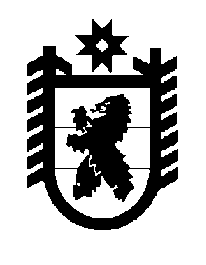 Российская Федерация Республика Карелия    ПРАВИТЕЛЬСТВО РЕСПУБЛИКИ КАРЕЛИЯРАСПОРЯЖЕНИЕот  3 декабря 2014 года № 752р-Пг. Петрозаводск Рассмотрев предложение Государственного комитета Республики Карелия по управлению государственным имуществом и организации закупок, учитывая решение Совета Лахденпохского  муниципального района от 22 июля 2014 года № 9/60-6 «Об утверждении перечня  имущества, предлагаемого к передаче из государственной собственности Республики Карелия в муниципальную собственность Лахденпохского муниципального района», в соответствии с Законом Республики Карелия от 2 октября 
1995 года № 78-ЗРК «О порядке передачи объектов государственной собственности Республики Карелия в муниципальную собственность» передать в муниципальную собственность Лахденпохского муниципального района от государственного казенного учреждения Республики Карелия «Хозяйственно-эксплуатационная группа при Министерстве образования Республики Карелия» государственное имущество Республики Карелия согласно приложению к настоящему распоряжению.           ГлаваРеспублики  Карелия                                                             А.П. ХудилайненПЕРЕЧЕНЬгосударственного имущества Республики Карелия, 
передаваемого в муниципальную собственность 
Лахденпохского муниципального района________________________Приложение  к  распоряжению Правительства  Республики Карелияот  3 декабря 2014 года № 752р-П№п/пНаименование имуществаКоличество, экземпляровОбщая стоимость, рублей1.«Основы здоровой жизни» для 7 класса503317,002.«Основы здоровой жизни» – пособие для училитей51299,95Итого4616,95